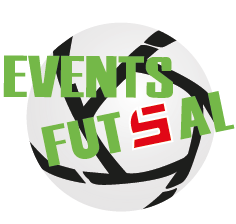 IV GIORNATA   
GIRONE AREAL PRENESTE    -     REAL MADRINK              Reti:Mg : 
MP:  LE ESCLUSE    -   VIS VIRAGO			5  - 7Reti: Rossi 1, Torrisi 1, Grossi 1, Vassallo 1, Autogoal 1  /  Mannozzi 4, Rossetti 1, Baldasseroni 1, Carullo 1Mg : Grossi 7  /  Mannozzi 8
MP : Longo 6,5  /  Zavettieri 8
OLD FUTSAL TEAM   -   VIRTUS 3Z           Reti: Mg : 
MP:  GIRONE BEVENTI FUTSAL      -     SCONTO IDEA           3  -  0 (a tavolino)Reti: Mg : 
MP:  RM91     -    PETTIN’S   		     3 -  4Reti: De Angelis 2, D’Este 1  /  Orsi 2, Brauneis 1, Pettinelli 1MG: De Angelis 7,5  / Orsi 8,5 
MP:  Bottone 7,5  / Tombesi 8,5
ASSV    -     GABBIANELLE       3  -  3Reti:  Sebastiani 1, Cinti 1, Mascoli 1  / Martignoni 2, Liburdi 1Mg : Mascoli 7,5  /  Martignoni 8
MP:  Nicoletta 7,5  /  NC Barracuda        (Riposo)